SUPPLEMENTAL DATASupplementary figure 1 Survival according to uptake intensity on [18F]FET PET (TBRmax). 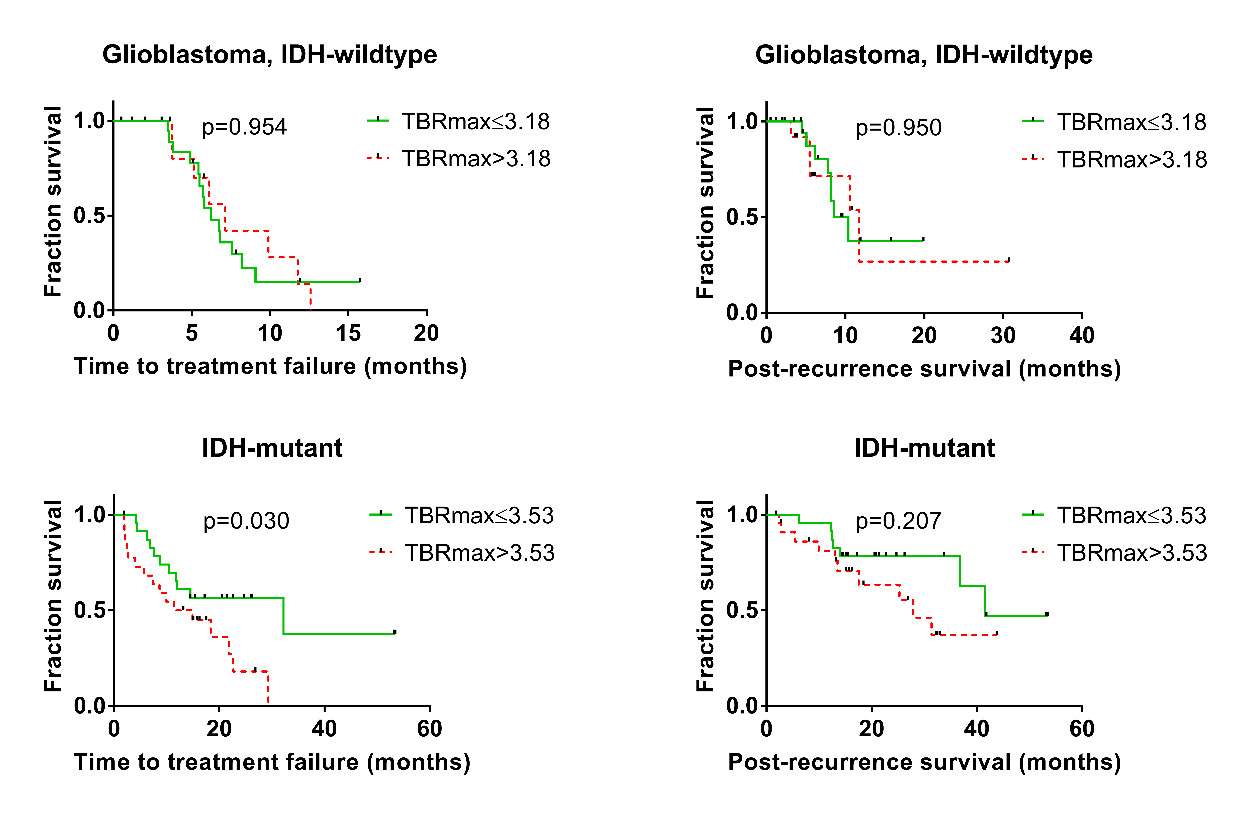 TBRmax – maximum tumor-to-brain-ratio, IDH – isocitrate dehydrogenase, TERT – telomerase reverse transcriptaseSupplementary figure 2 Survival of CNS WHO 2021 Grade 4 glioma according to [18F]GE180 uptake
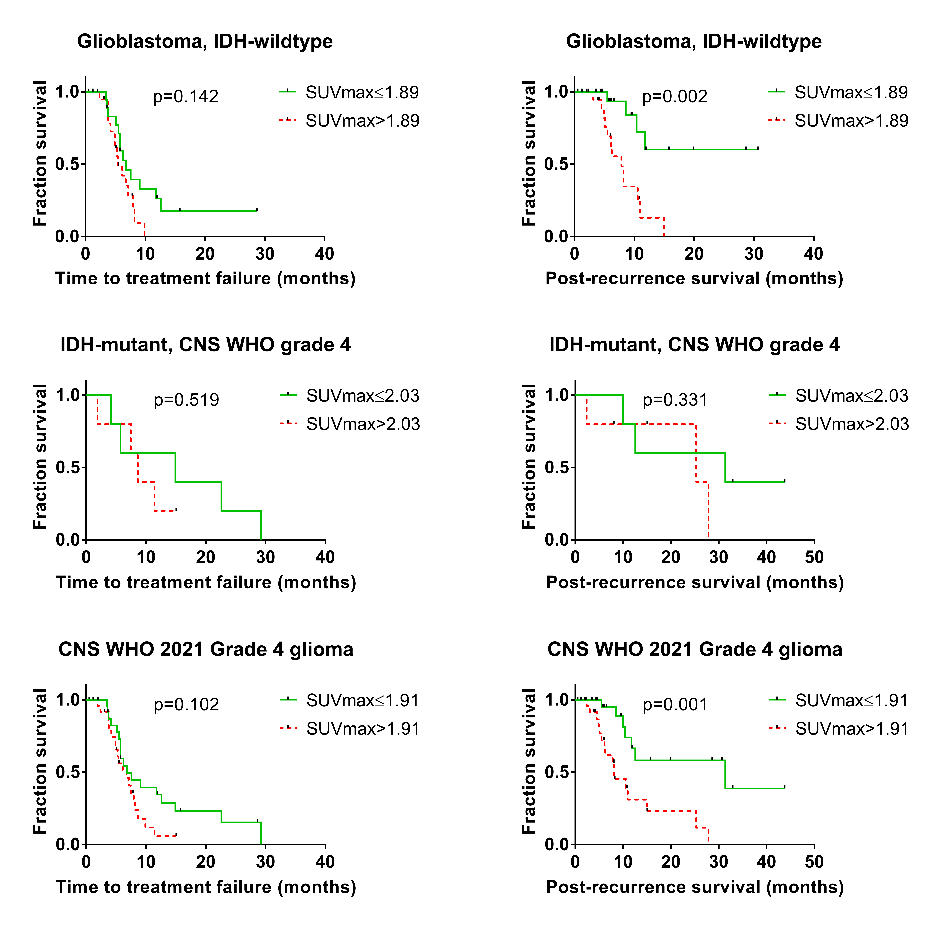 Supplementary table 1 [18F]GE180 PET SUVmax and survival outcome according to number of recurrenceSUVmax – maximum standardized uptake value, IDH – isocitrate dehydrogenaseSupplementary table 2 [18F]GE180 TBRmax in the examined patient population.TBRmax  – maximum tumor-to-background-ratio, CNS WHO 2021 – World Health Organization Classification of Tumors of the Central Nervous System, IDH – isocitrate dehydrogenase, TERT – telomerase reverse transcriptaseSupplementary table 3 Treatment regimens in patients with lower or higher than median [18F]GE180 TBRmaxTBRmax  – maximum tumor-to-background-ratio, IDH – isocitrate dehydrogenaseSupplementary table 4 Survival of recurrent glioma patient groups according to [18F]GE180 TBRmax.TBRmax  – maximum tumor-to-background-ratio, IDH – isocitrate dehydrogenase; PRS – post recurrence survival; TTF – time to treatment failureSupplementary table 5 Characteristics of high and low [18F]GE180 TBRmax groups.TBRmax  – maximum tumor-to-background-ratio, IDH – isocitrate dehydrogenase, TERT – telomerase reverse transcriptase, [18F]FET – [18F]Fluoroethyltyrosine, TBRmax – maximum tumor-to-brain-ratio, CNS WHO 2021-World Health Organization Classification of Tumors of the Central Nervous SystemAll recurrent glioma casesSUVmax (median (range))P-valuePRS (median; months)P-valueTTF (median; months)P-valueAll diagnoses (n=88)  First recurrence (n=46)  Second recurrence (n=25)  Third or later recurrence (n=17)1.68 (0.59-4.36)1.60 (0.59-3.34)1.65 (0.61-3.82)2.15 (0.72-4.36)0.15927.931.436.914.00.5328.711.89.95.30.001All IDH-wildtype (n=42)  First recurrence (n=28)  Second recurrence (n=11)  Third or later recurrence (n=3)1.89 (0.85-3.83)1.67 (0.85-3.34)2.01 (1.40-3.08)2.82 (2.32-3.83)0.02410.610.68.215.00.5046.15.26.15.30.291All IDH-mutant (46)  First recurrence (n=18)  Second recurrence (n=14)  Third or later recurrence (n=14)1.60 (0.59-4.36)1.46 (0.59-2.76)1.23 (0.61-3.82)1.98 (0.72-4.36)0.29636.941.636.913.50.05518.429.3Not reached5.7<0.001All recurrent gliomasTBRmax(median (range))P-valueOverall (n=88)3.87 (1.45-13.63)Male (n=56)Female (n=32)4.35 (1.59-8.36)3.28 (1.45-13.63)0.100CNS WHO 2021 grade 2 (n=8)CNS WHO 2021 grade 3 (n=28)CNS WHO 2021 grade 4 (n=52)2.15 (1.73-4.15)3.16 (1.45-13.63)4.44 (2.13-8.15)0.022IDH-mutant (n=46)IDH-wildtype (n=42)3.80 (1.45-13.63)4.39 (2.13-8.15)0.291IDH mut. -1p/19 codel (n=28)IDH mut. +1p/19 codel (n=18)4.06 (1.59-8.36)2.75 (1.45-3.63)0.457IDH wt, TERT wildtype (n=5)IDH wt, TERT mutant (n=22)3.20 (3.07-8.15)4.44 (2.58-7.21)0.633IDH wt, MGMT methylated (n=19)IDH wt, MGMT unmethylated (n=22)4.51 (2.13-8.15)3.66 (2.13-8.15)0.132Low-affinity binding status (n=7)Medium-affinity binding status (n=27)High-affinity binding status (n=44)6.56 (1.78-7.73)3.95 (1.59-7.00)3.65 (1.45-8.36)0.105TBRmax ≤ median (n; %)TBRmax > median (n; %)P-valueIDH-wildtype (n=42)Radio-and chemotherapyRadiotherapy onlyChemotherapy onlyExperimental/othersNo tumor-specific therapy21 (100)6 (28.6)8 (38.1)4 (19.0)0 (0.0)3 (14.3)21 (100)6 (28.6)7 (33.3)6 (28.6)2 (9.5)0 (0.0)0.243IDH-mutant (n=46)Radio-and chemotherapyRadiotherapy onlyChemotherapy onlyExperimental/others24 (100)8 (33.3)12 (50.0)4 (16.7)0 (0.0)22 (100)6 (27.3)7 (31.8)8 (36.4)1 (4.3)0.278All recurrent glioma casesPRS (median; months)P-valueTTF (median; months)P-valueAll diagnoses (n=88)TBRmax ≤ 3.87 (n=44)TBRmax > 3.87 (n=44)27.941.617.50.0518.710.58.20.130All IDH-wildtype (n=42)TBRmax ≤ 4.39 (n=21)TBRmax > 4.39 (n=21)10.611.88.20.1506.15.46.80.331All IDH-mutant (46)TBRmax ≤ 3.80 (n=24)TBRmax > 3.80 (n=22)36.941.627.90.15818.432.211.40.039All astrocytoma, IDH-mutant (28) TBRmax ≤ 4.06 (14)TBRmax > 4.06 (14)27.936.927.90. 59711.732.28.70.037Astrocytoma WHO 2021 grade 3, IDH  mutant (17)TBRmax ≤ 3.80 (9)TBRmax > 3.80 (8)36.936.913.10.03711.714.52.70.215All low-grade (2 or 3) astrocytoma, IDH-mutant (18) TBRmax ≤ 3.36 (9)TBRmax > 3.36 (9)36.936.913.10.00314.532.26.20.063All oligodendroglioma, IDH-mutant and 1p/19q codeleted (18)TBRmax ≤ 2.75 (9)TBRmax > 2.75 (9)Not reached Not reached Not reached0.464Not reachedNot reached18.40.130TBRmax ≤ median (n; % or median; range)TBRmax > median (n; % or median; range)P-valueIDH-wildtype (n=42)Male / female sexMGMT methylated / unmeth. (n=41)TERT wildtype / mutant (n=27)Age [18F]FET  TBRmax (n=35)[18F]FET tumor volume ( n=35)T2 volumeContrast volume21 (50.0)13 / 8 (31.0 / 19.0)8 / 12 (19.5 / 29.3)3 / 10 (11.1 / 37.0)56.5 (32.3-70.0)3.02 (1.55-3.79)9.54 (0.0-76.66)50.30 (0.0-198.10)3.54 (.27-66.20)21 (50.0)16 / 5 (38.1/69.0)11 / 10 (26.8 / 24.4)2 / 12 (7.4 / 44.4)54.6 (30.8-70.2)3.35 (2.47-5.28)27.18 (7.68-124.75)80.10 (24.20-337.3)18.50 (0.0-85.6)0.3170.4270.5570.5600.0080.0740.0540.006IDH-mutant (n=46)Male / female sexCNS WHO 2021 grade 2 / 3 / 4MGMT methylated / unmeth.TERT wildtype / mutant (n=28)Age[18F]FET  TBRmax (n=42)[18F]FET tumor volume (n=42)T2 volumeContrast volume24 (52.2)12 / 12(25.0 / 25.0)7 / 16 / 1 (15.2 / 34.8 / 2.2)21 / 3 (45.7 / 6.5)9 / 6 (32.1 / 21.4)47.6 (23.6-66.2)2.51 (1.21-5.64)5.14 (0.0-172.04)51.30 (12.40-226.50)0.07 (0.0-20.80)22 (47.8)15 / 7 (32.6 / 15.2)1 / 12 / 9 (2.2 / 26.1 / 19.6)17 / 5 (37.0 / 10.9)10 / 3 (35.7 / 10.7)40.5 (29.1-71.9)3.79 (2.88-7.49)33.08 (1.67-120.69)60.40 (9.13-253.90)11.50 (0.0-61.2)0.2110.0030.3610.3390.5110.0010.0290.499<0.001Astro, IDH mut., grade 3 (n=17)Male / female sexMGMT methylated / unmeth.Age[18F]FET  TBRmax[18F]FET tumor volumeT2 volumeContrast volume97 / 2 (41.2 / 11.8)7 / 2 (41.2 / 11.8)42.3 (29.9-56.3)2.01 (1.56-5.64)3.21 (0.00-172.04)31.6 (12.40-226.50)0.00 (0.00-6.09)86 / 2 (35.3 / 11.8)5 / 3 (29.4 / 17.6)37.7 (30.4-57.6)3.79 (3.08-5.86)71.96 (11.44-120.69)63.50 (39.10-110.10)18.55 (6.63-61.20)0.8930.4900.3210.0190.2090.6540.005